December Notes: Day 3		The Endocrine and Nervous SystemsName:					Period:			Date:				Aim: How does the Body Communicate?Do now: Describe how would you pass on a short message (Like to arrange a meeting time) to a friend across the city and how would you pass on a longer message (like a paper you’d like them to read for you) to that same friend. What is your body made out of?Remember that our bodies are made out of a community of 				. Each type with their own  			that helps maintain  				Discussion (Quiet write and be prepared to share)What are some of the reasons that cells might communicate with each other? 																		How do you think cells communicate with one another? (For example, how do the cells in your brain communicate with the cells in your stomach?)																						Describe what might happen if communication between certain cells failed. (you many use a specific example)																											What body systems does the body use to communicate? The human body has 2 ways it sends messages:The 				System is used to send 				messages using 				impulses and 								.The 				System is used to send 				messages using 				 and 				.What are nerve signals?Our body’s nervous system is made up of billions of 				. These connect to form the 				and				of the 				 system.				passes throughout the 				which causes the release of a 				 called 				which 				from the nerve to another cell.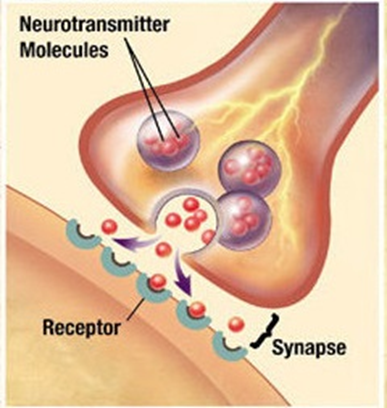 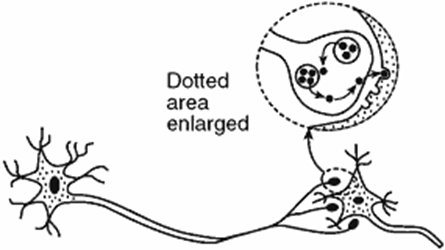 What are synapses?			  are 			  between 2 neurons or neurons and body cells. Neurotransmiters move from one cell to another to activate a function of that cell.  What are hormones?Hormones are 				 			 			  that travel throughout the body 					 complex processes like 		            	 , 				, and 				.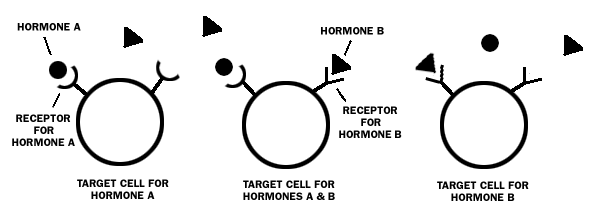 Where are hormones made?They are produced by 					 called				. These include the two				 glands, the 			 gland, the four 			 glands, the 			 glands (			 and 			), the 			, the 			 gland and the 			 gland.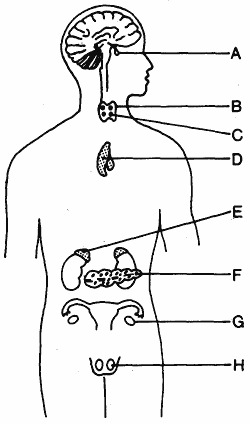 How do hormones work?			 and 				  			affect different and specific cells and cause specific actions to happen. Example:The 			 secretes (			) 			which “tells” cells that there is too 				    			 in the blood and they have to take it in.The pancreas also secretes 			which tells the cells in the liver that there is too 			 				in the 				and that they have to convert stored 		       into 				What is the difference between hormonal and nerve signaling?			signaling sends 			, graded messages 			 the body that are read by cells with specific receptors.			 signaling sends 			, digitized messages over 			 connections.Neural communication is more 			 than hormonal communication.Exit slipWhat is the name of the cells that makes up the nervous system?						What is the name of the type of organs that make hormones?						What type or organic molecules are neurotransmitters and hormones? (they are the same)																	What are 2 differences between the signals of the nervous system and the endocrine system?																														